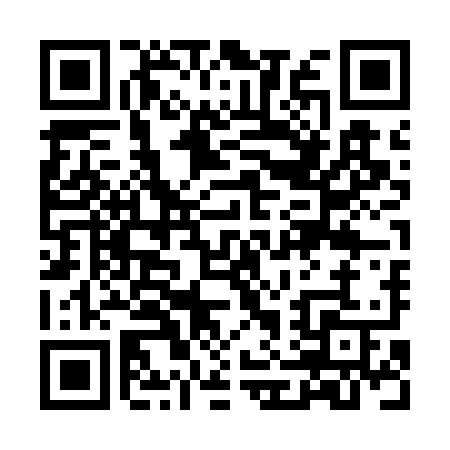 Prayer times for Agua Salgada, PortugalMon 1 Apr 2024 - Tue 30 Apr 2024High Latitude Method: Angle Based RulePrayer Calculation Method: Muslim World LeagueAsar Calculation Method: HanafiPrayer times provided by https://www.salahtimes.comDateDayFajrSunriseDhuhrAsrMaghribIsha1Mon5:467:161:356:057:559:192Tue5:457:151:356:067:559:203Wed5:437:131:346:067:569:214Thu5:417:121:346:077:579:225Fri5:397:101:346:077:589:236Sat5:387:091:346:087:599:257Sun5:367:071:336:088:009:268Mon5:347:061:336:098:019:279Tue5:337:041:336:108:029:2810Wed5:317:031:326:108:039:2911Thu5:297:011:326:118:049:3012Fri5:277:001:326:118:059:3213Sat5:266:581:326:128:069:3314Sun5:246:571:316:128:069:3415Mon5:226:561:316:138:079:3516Tue5:216:541:316:138:089:3617Wed5:196:531:316:148:099:3818Thu5:176:511:316:148:109:3919Fri5:166:501:306:158:119:4020Sat5:146:491:306:158:129:4121Sun5:126:471:306:168:139:4222Mon5:116:461:306:168:149:4423Tue5:096:451:306:178:159:4524Wed5:076:441:296:178:169:4625Thu5:066:421:296:188:179:4726Fri5:046:411:296:188:189:4927Sat5:026:401:296:198:189:5028Sun5:016:391:296:198:199:5129Mon4:596:371:296:208:209:5330Tue4:586:361:286:208:219:54